Publicado en España el 20/03/2018 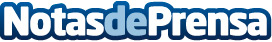 La Agencia de Marketing Sr.Potato crea #BeroniaFoodie, la app que pone a prueba los conocimientos de cocinaAquellos que jamás se pierden un talent de cocina, cuyas estanterías están llenas de libros de recetas y presumen de ser el mejor anfitrión, ya tienen su app. Ha llegado el momento de demostrar que son un verdadero #BeroniaFoodie
Datos de contacto:Sr. PotatoAgencia de Marketing Digital91 176 52 25Nota de prensa publicada en: https://www.notasdeprensa.es/la-agencia-de-marketing-sr-potato-crea Categorias: Nacional Gastronomía Comunicación Marketing E-Commerce Restauración Dispositivos móviles http://www.notasdeprensa.es